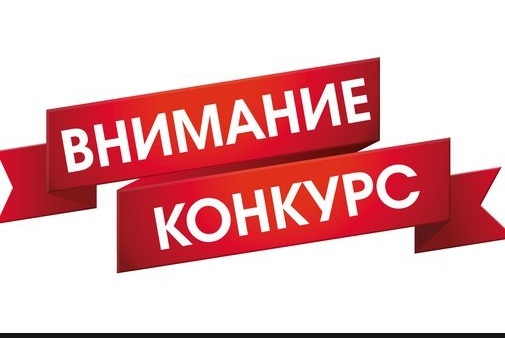 Извещение о проведении конкурса на право заключения договора на организацию ярмарки на земельном участке, находящемся в собственности муниципального образования Березовское сельское поселение Раздольненского района Республики Крым 1. Организатор конкурса: Администрация Березовского сельского поселения Раздольненского района Республики Крым.
Местонахождение, почтовый адрес: 296260, Россия, Республика Крым, Раздольненский район, с.Березовка, ул.Гагарина,52.
Адрес электронной почты и номера контактных телефонов: http://berezovkassovet.ru/, и 94-342.
Контактное лицо: Аблинанова Яна Григорьевна – секретарь комиссии.
2. Конкурсная комиссия: Утверждена Постановлением Администрации Березовского сельского поселения от 11.03.2019 года № 58 «О проведении конкурса на право заключения договора на организацию ярмарки на земельном участке, находящемся в собственности муниципального образования Березовское сельское поселение Раздольненского района Республики Крым».
3. Дата, время и место вскрытия конвертов с заявками на участие в конкурсе: 09.04.2019 г. в 10 час. 00 мин. по адресу: 296260, Россия, Республика Крым, Раздольненский район, с.Березовка, ул.Гагарина, 52.
4. Срок и место подачи документов для участия в Конкурсе: Заявки на участие в конкурсе принимаются с 12.03.2019 по 08.02.2019 с 09:00 до 17:00 по рабочим дням (обеденный перерыв с 12:00 до 13:00) по адресу: 296260, Россия, Республика Крым, Раздольненский район, с.Березовка, ул.Гагарина, 52.
Заявки, поданные позднее установленного срока, не принимаются. Незапечатанный или не оформленный, в соответствии с требованиями Порядка, конверт с заявкой на участие в Конкурсе и прилагаемыми к ней документами Организатором конкурса не принимается.
5. Предмет конкурса: Заключение договора на организацию ярмарки на земельном участке, находящемся в собственности муниципального образования Березовское сельское поселение Раздольненского района Республики Крым (далее Договор) сроком до 31.12.2019г., в соответствии с постановлением Администрации Березовского сельского поселения от 16.08.2018г. № 214 «Об утверждении Порядка проведения конкурса на право заключения договора на организацию ярмарки на земельном участке, находящемся в собственности муниципального образования Березовское сельское поселение Раздольненского района Республики Крым».

6. Лоты конкурса:
№ лота. Адреса ярмарочных площадок земельных участках, находящихся в собственности муниципального образования Березовское сельское поселение. Специализация. Дни проведения.
1. с.Березовка, ул.Гагарина, 60 (площадь возле здания ДК), универсальная, среда.

7. Порядок заключения Договора: Организатор Конкурса в течение трех рабочих дней со дня размещения результатов Конкурса на официальном сайте Администрации Березовского сельского поселения Раздольненского района Республики Крым в информационно - телекоммуникационной сети «Интернет» http://berezovkassovet.ru/, а также направляет Договор победителю Конкурса. Победитель Конкурса в течение трех рабочих дней со дня получения Договора направляет подписанный Договор Организатору конкурса. Договор направляется любым способом, позволяющим подтвердить факт его получения.
Договор с победителем Конкурса заключает Администрация Березовского сельского поселения.
Типовая форма Договора - приложение 1 к настоящему извещению.

8. Порядок отказа от проведения конкурса организатором конкурса: Уполномоченный орган имеет право отказаться от проведения Конкурса не позднее, чем за пять дней до даты окончания срока подачи заявок на участие в Конкурсе и в течение одного рабочего дня со дня принятия указанного решения подлежит публикации на официальном сайте Администрации Березовского сельского поселения Раздольненского района Республики Крым в информационно - телекоммуникационной сети «Интернет» - http://berezovkassovet.ru/